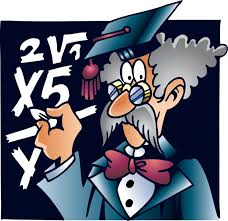 Математика в деталяхСрок обучения -16 ч.Набор ведется постоянноПо окончанию курса выдается сертификат.Курс «Математика в деталях» даст Вам возможность расширить свой математический кругозор, решать логические задачи, пополнить свои математические знания.Вы узнаете:Способы решения показательных уравнений и неравенств;Основные свойства логарифмов;Основные тригонометрические тождества;Различные способы решения тригонометрических уравнений и неравенств.Научитесь:Решать иррациональные, показательные уравнения и неравенства;Применять основные свойства логарифмов для решения уравнений и неравенств;Применять тригонометрические сведения для решения уравнений и неравенств.